الجمهوريـــة الجزائريـــة الديمقراطيـــة الشعبـيـــةوزارة التعليم العالي والبحث العلمي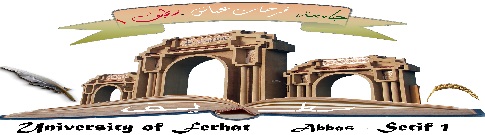 جــــــامعة فرحات عباس سطيف                                          المؤسسة:  مركز المسابقات والامتحانات المهنية                                               بيــــــن كـــــــــــل مـــــــــنجامعة فرحات عباس سطيف ممثلة في شخـص مديرها السيـد: لطرش محمد الهادي                                                                                          من جهــــــــــــــــــةو .......................................... ممثلة في شخـص مديرها السيد : ........................من جهـــــة أخـــــرىتـــــم الإتفاق على مايــــــلي:المـــادة الأولــى:موضوع الإتفاقيــــــــــةتهدف هذه الاتفاقية إلى تحديد شروط و كيفيات إجراء دورة للمسابقات والامتحانات المهنية حيث تتعهـــــد جامعــــة فرحات عباس سطيف ،مركز الامتحانات والمسابقات بتنظيـــم لصالــح المؤسسة ..................*مسابقـــــة علـى أســــــاس الامتحان المهنــــــي للالتحاق بالرتب:......................المــــادة 02: آجــــال وشـــــروط التنفيذتجــــــرى المسابقـــــــة على أســــــاس الامتحان المهنــــــي للالتحاق بالرتب المذكــورة في المـــــادة الأولى أعــــــلاه يومي 24 و25 جوان 2022.المــــادة 03: التأطيريسهـــــر على تنظيــــم و إجـــــراء المسابقــــــات الخارجيــــة والإمتحانـات المهنيــــة مؤطرين من أساتــــذة  وإداريين وأعـوان الدعـم تابعين للجامعة، تحــــــدد صفتهــــــــم وعـــــــــددهــــــم في ملحــــــق.المــــادة 04: الوسائل المسخــــــرةتتعهــــد جامعــــــــة فرحات عباس سطيف بتوفير كل الوسائل المادية والبشرية لتنظيـــــم وسير الاختبــارات الكتابيــــة للمسابقـــــــة الخارجيـــــــة أو للامتحانـــــات المهنيـــــــة إلى غايـــــــة الإعــــــلان عن النتائـــــــــج النهائيـــــة.المــــادة05:تكلفة تنظيــــــم الامتحان المهنــــي - تقدر تكلفة تنظيم المسابقة بـــأربعة آلاف وخمسمائة دينار جزائري (500,00 4 د.ج)عــــن كــل مترشـــــــح.المــــادة 06:المبلـــــغ الإجمـــــالي للإتفاقيـــــةيقدر المبلغ الإجمالي للإتفاقية بكل الرسوم بالأرقام(...................دج)،وبالحروف: ............ . .. دينار جزائري)، وهــذا طبقــــا لعــــدد المترشحيــــن المقيدين في محضر اللجنـــة التقنيـــة المكلفــة بدراسة ملفات المترشحيــــــــن.المــــادة 07: طـــــرق الدفــــــعيتعهد السيــــد: مدير المؤسسة .......................................... بدفـع المبالـغ المستحقــة لفائدة جامعــــــــة فرحات عباس سطيف ،بعـــــــد استــــــــــــــــلام النتائـــــــــــــــج النهائيـــــــــــــــــة للإمتحان وتسليم الفاتــــــــــــــورة النهائيــــــــــــــــــــــة في ثلاث (03) نسخ.وتدفـــــــع تكاليـــــف تنظيــــــــم الامتحــــــــان المهنــــــي دفعــــــــــة واحـــــــــــدة وباســـــم الإدارة المعنيـــــــة للحســـــاب التالي:	25 :4226 clé Compte trésorN°  كشف حساب الخزينة: 25/4226 119000 19001 008المفتوح لدى خزينة ولاية سطيفباسم جامعة فرحات عباس سطيف المــــادة 08: تعييـــــــن المقــــــر	يحـــــــــــدد عنــــــــــــوان الطرفـــــــــــــــــين المتعاقــــــدين كما يلــــي: - جامعة فرحات عباس سطيف ؛ هضبة الباز طريق الجزائر سطيف 19137.- المؤسسة ...............................................المــــادة 09: أحكــــــام عامـــــــةفي حالــــــــــة القـــوة القاهـــــرة بإمكان الطرفيـــــن أن يتفقـــــا على كيفيـــة فســـخ الاتفاقيـــــة، وفي هــذه الحالـة لا يكون الدفـــــــع إلا مقابل الخدمــــــات المقدمـــــــة.          - لا تضمن جامعــة فرحات عباس سطيف ، للمترشحيـــــــــن:الإيـواء - النقــــل - الإطعـــــــام.المــــادة 10: تسويــــــة النزاعـــــــاتفي حالـــــة وجـــــود نزاع بيـــن الطرفيـــــن،تكــــون التسويـة بالتراضـي وإن استحــالت التسويــــة بهذه الطريقة، تحـــــال القضيـــــة على المحكمــــــــة الإدارية المختصــــة إقليميا للنظـــــر والفصل فيهــــــــا.المــــادة 11: يســـــرى مفعـــول هــــذه الاتفاقيــــة ابتــــــداء من تاريـــخ توقيعهــــــــــــا.جامعة فرحات عباس سطيف                                          مدير المؤسسة ....................................الأستاذ/لطرش محمد الهادي                                                       المدير : ...................  الجمهورية الجزائرية الديمقراطية الشعبيةوزارة التعليم العالي والبحث العلميجامعة فرحات عباس سطيف 1                 كشف كمي تقديريإسم المؤسسة :.........................................................المقر الإجتماعي : ......................أوقف هذا الكشف الكمي عند المبلغ الإجمالي بكل الرسوم (بالأحرف): .......................... دينـار جزائري.حرر بـــسطيف في .....................                                             حرر ب............ في .....................                                                                                                                                    جامعة فرحات عباس سطيف 1                                                  ......................................  الجمهورية الجزائرية الديمقراطية الشعبيةوزارة التعليم العالي والبحث العلميجامعة فرحات عباس سطيف 1حوصـــــلة عامــــــةإسم المؤسسة : ..............................المقر الإجتماعي : ...............................المجموع بالحروف: ................................... دينـار جزائري.حرر بـــسطيف في .....................                                             حرر ب..........في .....................                                                                                                                                    جامعة فرحات عباس سطيف 1                                                       ..................................  المبلغ الإجمالي دجالتكلفة للمترشح الواحد دجعدد المترشحينالرتب.............4.500,00..............................................................المبلغ الإجمالي خارج الرسمغير خاضع للضريبةالرسم على القيمة المضافة..................المبلغ الإجمالي بكل الرسومالمجموعتكلفة الإمتحانعــــدد المترشحينالرتبالمجموعتكلفة الإمتحانعــــدد المترشحينالرتب...............4.500,00...............................................المبلغ الإجمالي خارج الرسمغير خاضع للضريبةالرسم على القيمة المضافة...............المبلغ الإجمالي بكل الرسوم